Sample Tagxedo Word Cloud:  My Job and My Characteristics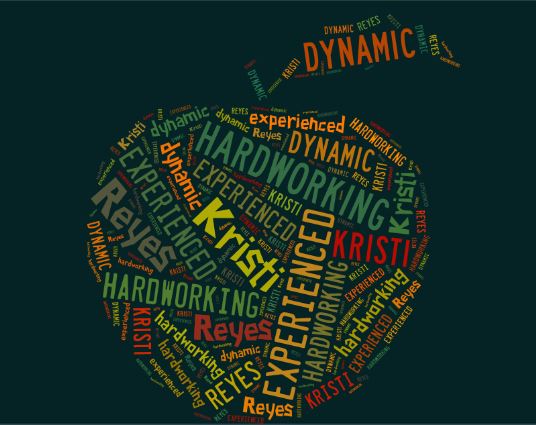 